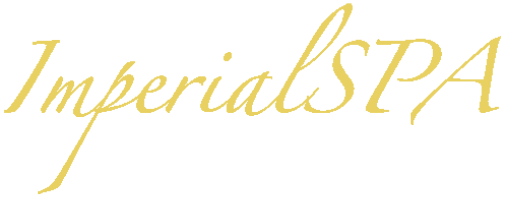 An exclusive SPA boutique for a personalized beauty routineImperial Spa offers 100% natural products and high-quality servicesImperialSPA offers a fully personalized service and uses 100% natural and high-quality products. More than just an aesthetic and wellness protocol, the SPA provides unique and ad hoc treatments in which products are chosen according to the different types and characteristics of skin. The products used and chosen by Imperial SPA are exclusively natural and Italian, from the HUR laboratories. Nature is the starting point. The products are sustainable, throughout their production, at every stage: from the collection to the processing of raw materials, extraction of active substances to packaging. The raw materials come mainly from Tuscany, from local companies selected for their cultivation methods and ancient and natural collection. ImperialSPA chooses the HUR products – organic, natural and vegan – to respect each skin type. To guarantee a personalized service and an individual beauty routine, an enzymatic test is performed to identify any skin intolerances and to select the products best suited to sublimate the skin. The SPA offers specific treatments for the face and body, ritual moments of pure well-being and comfort. Ritual & Beauty Face treatments Enzymatic test: Skin intolerances to preservatives, solvents and fragrances are checked. Thickening and deep hydration are assessed. Duration 30 minutes“Semi di Sesamo” Cleansing ritual: Thanks to the HUR cleansing treatment alternating peels and scrubs, even the most demanding skin will find the perfect synergy between hydration and purification while eliminating all imperfections. Duration 50 minutes.“Tocco Delicato” Cleansing ritual: A true cleansing treatment for intolerant and reactive skin, thanks to HUR products that are completely BIO and free of solvents and preservatives. Sensitive skin can finally enjoy a gentle approach. Duration 50 minutes.Oxygen Multimineral Ritual: Indicated for intoxicated impure skin, this ritual engages Mediterranean scents: ALOE, OLIVE and LAUREN are the protagonists. Strongly oxygenating, it brings an exact balance of fundamental minerals, so that the skin regains its perfect glow. Duration 50 minutes.Liquid Elastin Ritual: This highly effective treatment makes the skin glow and plump up all signs of aging. Duration 50 minutes.Hemp Anti-Age Ritual: Immediate brightening and filling effect, thanks to the action of hemp. Duration 60 minutes.Drops of Light Ritual: The treatment for renewed, brighter-looking skin that promotes the depigmentation process in a targeted manner on individual skin spots. It also promotes cell renewal, bringing light to a dull complexion. Duration 60 minutes.Super Tuscan: Beauty comes from healthy skin. The SUPER TUSCAN treatment is a journey of deep skin regeneration. Using pure phytoextracts, this ritual will give immediate effectiveness. Wrinkles and fine lines, constant dehydration, dull skin lacking tone, have finally found a natural solution. Duration 60 minutes.RIitual & Beauty Body treatments Vitamin Peeling: Cell renewal, smoothing and brightening treatment. Duration 60 minutes.Warm Arnica: A pleasant sensation of warmth embraces the body. This invigorating body ritual with marked anti-inflammatory action restores balance to all tissues giving lightness and elasticity. Duration 60 minutes.Ginger Dreno: The specific treatment to detoxify and drain the body. The protocol was created to purify and detoxify tissues, promoting microcirculation effective on fluid stagnation and fatty deposits. Duration 60 minutes. Kola Reduco: The specific treatment to recompact and shape tissue. The very reducing protocol effective from the first applications, recompacts the body giving a smoother and more homogeneous line, making it the targeted treatment for skin presenting "orange peel". Duration 60 minutes.Firming Toning: Two-action protocol: redensification and filling. These are two treatments aimed both at redensifying tissues post-loss or that have undergone excessive emptying, and at increasing cohesion between dermis and muscle to define contours. Duration 60 minutes.Body scrub with a choice of Himalayan, Sugar Coffee with holistic massage. Duration 80 minutesBody scrub choice of Himalayan, Sugar Coffee with partial massage. Duration 60 minutes.ImperialSPA is a refined boutique SPA that offers personalized wellness programs exclusively to the individual and/or couple in complete privacy.IMPERIAL SPAVia Marco D’Oggiono, 8Milano, 20213+39 02 40026122info@imperialspamilano.itOGS PR & COMMUNICATIONVia Koristka 3, Milano www.ogscommunication.com – info@ogscommunication.compress.ogscommunication.com  +39 02 3450610